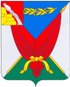 АДМИНИСТРАЦИЯВЕРХНЕМАМОНСКОГО МУНИЦИПАЛЬНОГО РАЙОНАВОРОНЕЖСКОЙ ОБЛАСТИРАСПОРЯЖЕНИЕот « 13 »августа 2021г.                                                                    № 237-р--------------------------------------с.Верхний МамонО проведении муниципального этапа ежегодного открытого публичного конкурса Воронежской области «Территория идей»          В соответствии с постановлением правительства Воронежской области от 13.09.2019 №879 «О проведении ежегодного открытого публичного конкурса Воронежской области «Территория идей», распоряжением администрации Верхнемамонского муниципального района от 04.08.2021 №226-р «О создании муниципального организационного комитета по проведению муниципального этапа ежегодного открытого публичного конкурса Воронежской области «Территория идей» Организационному комитету по проведению муниципального этапа ежегодного открытого публичного конкурса Воронежской области «Территория идей» (Костюченко Е.М.):в срок с 10 сентября по 23 сентября 2021г. включительно осуществить прием заявок и документов от граждан;в срок с 24 сентября по 7 октября 2021г. определить по одному победителю в каждой номинации.Рекомендовать главам сельских поселений Верхнемамонского муниципального района:в срок до 10.09.2021г. обеспечить информирование населения о ежегодном открытом публичном конкурсе Воронежской области «Территория идей»;в срок не позднее 5 рабочих дней с даты начала регионального этапа представить в департамент по развитию муниципальных образований Воронежской области заявки на участие в Конкурсе по предложенным эскиз-идеям, признанным победителями муниципального этапа Конкурса. 3. Контроль за исполнением настоящего распоряжения возложить на заместителя главы администрации – руководителя аппарата Костюченко Е.М.Глава муниципального района                                                                  Н.И.Быков  Исп.Костюченко Е.М.        5-63-02ВИЗИРОВАНИЕ:Фалева Е.И.Бухтояров С.И.Лозовой О.З.Костюченко Е.М.Курдюков С.А.Глотов И.В.